	บันทึกข้อความ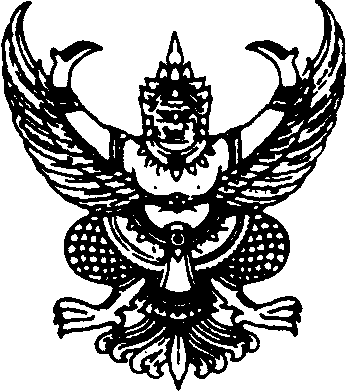 ส่วนราชการ      คณะวิทยาศาสตร์และเทคโนโลยี  โทร.                                    ที่   	วันที่  เรื่อง   ขอยกเลิกการดำเนินโครงการ..........(ระบุโครงการ)..........................เรียน	อธิการบดีมหาวิทยาลัยราชภัฏสงขลาเรื่องเดิมตามที่หลักสูตร........................................................คณะวิทยาศาสตร์และเทคโนโลยี ได้รับจัดสรรงบประมาณเงินรายได้ (บำรุงการศึกษา) ประจำปีงบประมาณ พ.ศ.2564 แผนงาน...............................................ผลผลิต.........................................กิจกรรมที่.............................................โครงการ................................... นั้นข้อเท็จจริงเนื่องจากได้เกิดการแพร่ระบาดของโรคติดเชื้อไวรัสโคโรนา 2019 (COVID-19) ในพื้นที่จังหวัดต่าง ๆ ประกอบกับมหาวิทยาลัยราชภัฏสงขลาได้มีประกาศเรื่อง มาตรการและการเฝ้าระวังการระบาดโรคติดเชื้อไวรัสโคโรนา 2019 หรือโรคโควิด-19 (Coronavirus Disease 2019 (COVID-19))(ฉบับที่ 6) ลงวันที่ 26 ธันวาคม 2563 และบันทึกข้อความ เรื่อง แนวปฏิบัติการจัดกิจกรรมตามประกาศของมหาวิทยาลัยฯ เรื่อง มาตรการและการเฝ้าระวังการระบาดโรคติดเชื้อไวรัสโคโรนา 2019ฯ (ฉบับที่ 6) ลงวันที่ 30 ธันวาคม 2563 ดังนั้น เพื่อเป็นการป้องกันการแพร่ระบาดของโรค หลักสูตรฯ จึงขอยกเลิกการดำเนินโครงการ.........................................เป็นเงินงบประมาณจำนวน.......................................บาท (.............................................................)กฎหมาย/ระเบียบที่เกี่ยวข้อง1.  ประกาศมหาวิทยาลัยราชภัฏสงขลา เรื่อง มาตรการและการเฝ้าระวังการระบาดโรคติดเชื้อไวรัสโคโรนา 2019 หรือโรคโควิด-19 (Coronavirus Disease 2019 (COVID-19))(ฉบับที่ 6) ลงวันที่ 26 ธันวาคม 2563 2.  บันทึกข้อความ เรื่อง แนวปฏิบัติการจัดกิจกรรมตามประกาศของมหาวิทยาลัยฯ เรื่อง มาตรการและการเฝ้าระวังการระบาดโรคติดเชื้อไวรัสโคโรนา 2019ฯ (ฉบับที่ 6) ลงวันที่ 30 ธันวาคม 2563 ข้อพิจารณา/ข้อเสนอแนะจึงเรียนมาเพื่อโปรดพิจารณาอนุมัติยกเลิกการดำเนินโครงการ..............................................เป็นเงินงบประมาณจำนวน.......................................บาท (.............................................................)(............................................)ผู้รับผิดชอบโครงการ